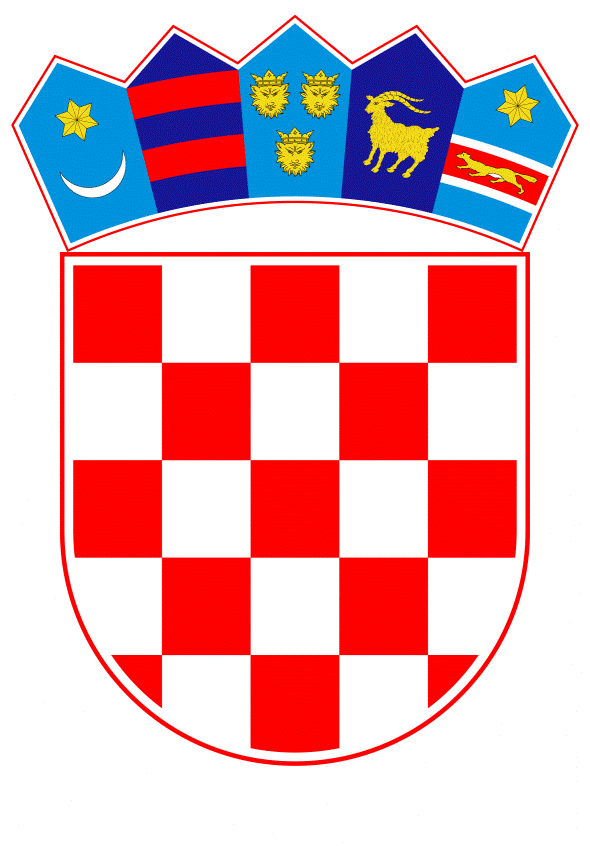 VLADA REPUBLIKE HRVATSKEZagreb, 16. studenog 2023.______________________________________________________________________________________________________________________________________________________________________________________________________________________________PrijedlogNa temelju članka 31. stavka 2. Zakona o Vladi Republike Hrvatske („Narodne novine“, br. 150/11., 119/14., 93/16., 116/18. i 80/22.) i članka 56. stavka 6. Zakona o sportu („Narodne novine“, broj 141/22.), Vlada Republike Hrvatske je na sjednici održanoj __________ 2023. donijelaO D L U K Uo davanju suglasnosti za isticanje kandidature za organizacijuEuropskog prvenstva u vaterpolu 2024. godineI.Daje se suglasnost Hrvatskom vaterpolskom savezu za isticanje kandidature za organizaciju Europskog prvenstva u vaterpolu 2024. godine, koje će se održati u Republici Hrvatskoj, od 3. do 17. siječnja 2024., sukladno zamolbi Hrvatskog vaterpolskog saveza.II.Financijska sredstva za sufinanciranje troškova organizacije Europskog prvenstva u vaterpolu 2024. godine, osigurat će se u ukupnom iznosu od 2.000.000,00 eura preraspodjelom sredstava u okviru Državnog proračuna Republike Hrvatske za 2023. godinu i projekcija za 2024. i 2025. godinu, na proračunskim pozicijama Ministarstva turizma i sporta.III.Ova Odluka stupa na snagu danom donošenja.KLASA:URBROJ:Zagreb,	PREDSJEDNIK	mr. sc. Andrej PlenkovićO B R A Z L O Ž E N J EHrvatski vaterpolski savez dostavio je Ministarstvu turizma i sporta zamolbu za suglasnost Vlade Republike Hrvatske za isticanje kandidature za domaćinstvo Europskog prvenstva u vaterpolu 2024. godine, koje se planira održati u Republici Hrvatskoj u razdoblju od 3. do 17. siječnja 2024. godine. Europsko prvenstvo 2024. godine bilo je predviđeno u Izraelu te je zbog nedavnih i još uvijek aktualnih ratnih događanja na tom području odgođeno. Tim povodom, European Aquatics - europska federacija vodenih sportova ponudila je Hrvatskom vaterpolskom savezu preuzimanje domaćinstva Europskog prvenstva u vaterpolu 2024. godine. Navedena zamolba sadrži zahtjev za sufinanciranje predmetnog natjecanja iz sredstava državnog proračuna za 2023. godinu u iznosu od 2.200.000,00 eura.Hrvatski vaterpolski savez može objaviti službenu kandidaturu tek po pribavljenoj suglasnosti Vlade Republike Hrvatske.Europsko prvenstvo će se održati u Zagrebu i Dubrovniku predstavljajući uvod u nadolazeća velika sportska događanja u 2024. godini poput Svjetskog prvenstva vodenih sportova u Dohi i Olimpijskih igara u Parizu. Domaćinstvo ovog događaja ne predstavlja samo čast, već i odgovornost te je Hrvatska spremna osigurati sve preduvjete za poticanje sportske izvrsnosti i promociju međunarodnog ugleda. Ciljevi Europskog prvenstva u vaterpolu 2024. godine odnose se na promoviranje vaterpola, poticanje interesa za sportske aktivnosti, povećanje turističke potrošnje i stvaranje poslovnih prilika, podizanje međunarodnog ugleda Republike Hrvatske te priliku hrvatskoj vaterpolskoj reprezentaciji da pred domaćom publikom izbori odličje i plasman na Svjetsko prvenstvo vodenih sportova u Dohi i Olimpijske igre u Parizu.Kao domaćini ovog značajnog sportskog događaja, Zagreb i Dubrovnik privući će tisuće posjetitelja, uključujući sportaše, trenere, navijače, medije i turiste iz cijele Europe. To će značajno doprinijeti unaprjeđenju i promociji sporta te lokalnom gospodarstvu oba grada, a posebice u sektorima turizma, ugostiteljstva i trgovine. Hrvatska, s bogatom tradicijom u vaterpolu, ponovo ima priliku biti domaćin ovog prestižnog događaja, ističući se ne samo sportskim uspjesima već i kvalitetnom organizacijom u sigurnom  i ugodnom te gostoljubivom okruženju. Tijekom Europskog prvenstva u vaterpolu 2024. godine planira se odigrati ukupno 48 utakmica, a na samom prvenstvu nastupit će 16 muških reprezentacija. Temeljem iskustva održanog Europskog prvenstva u vaterpolu 2022. godine u Splitu, na ovom natjecanju može se očekivati preko 85.000 posjetitelja, oko 450 akreditiranih novinara, 20 televizijskih ekipa i svih utakmica u prijenosu uživo diljem Europe.Ovom Odlukom Vlada Republike Hrvatske daje suglasnost za isticanje kandidature Hrvatskom vaterpolskom savezu i sufinanciranje troškova predmetnog međunarodnog natjecanja iz sredstava državnog proračuna, u ukupnom iznosu od 2.000.000,00 eura preraspodjelom sredstava u okviru Državnog proračuna Republike Hrvatske za 2023. godinu i projekcija za 2024. i 2025. godinu na proračunskim pozicijama Ministarstva turizma i sporta.Predlagatelj :Ministarstvo turizma i sportaPredmet:Prijedlog odluke o davanju suglasnosti za isticanje kandidature za organizaciju Europskog prvenstva u vaterpolu 2024. godine